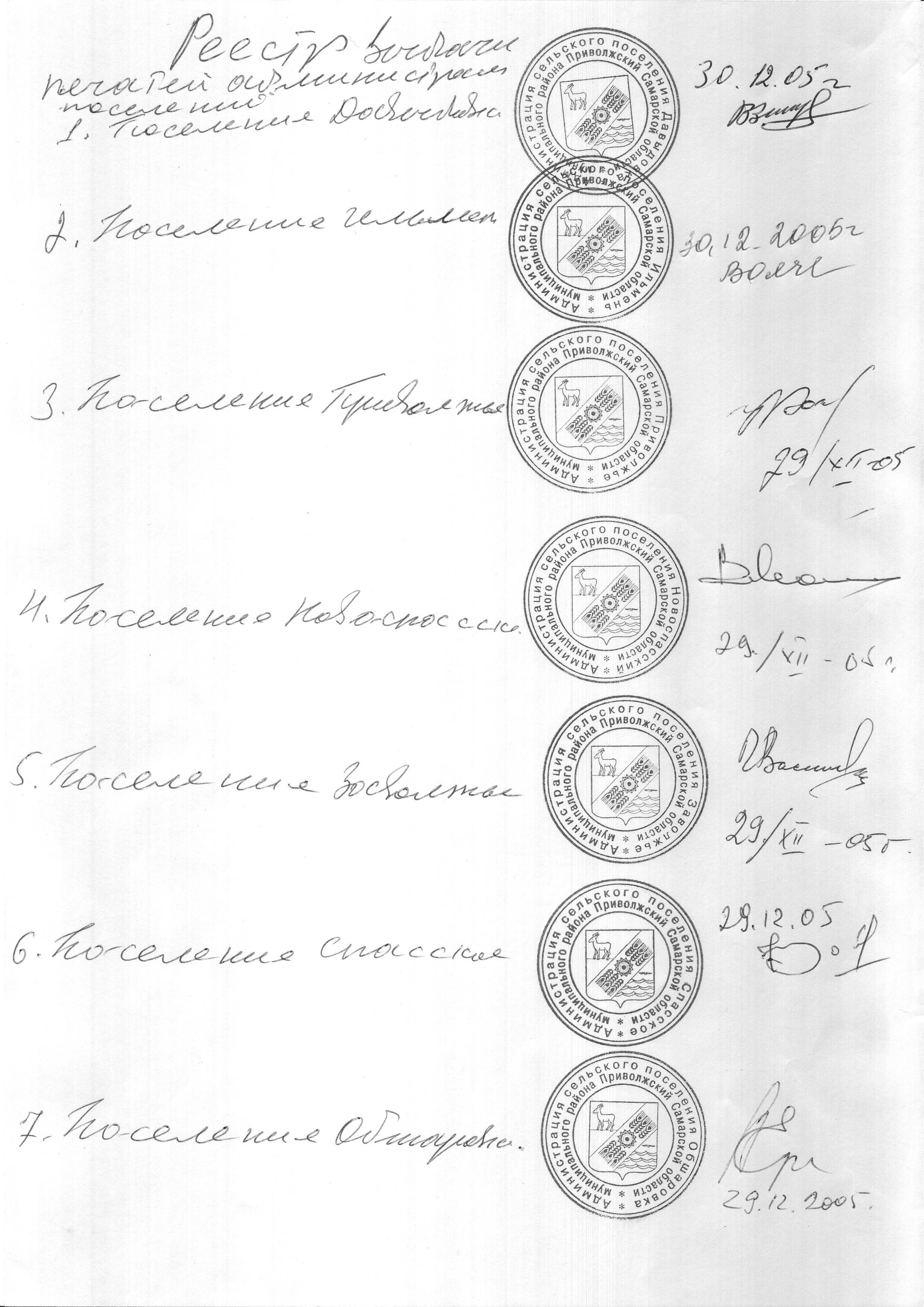 Российская  ФедерацияАдминистрациясельского поселенияСПАССКОЕмуниципального районаПриволжскийСамарская областьПостановление от 30.01.2023 г. № 15В соответствии с Федеральными законами от 21.12.1994 N 68-ФЗ "О защите населения и территорий от чрезвычайных ситуаций природного и техногенного характера", от 12.02.1998 N 28-ФЗ "О гражданской обороне", 21.12.1994 N 69-ФЗ "О пожарной безопасности", от 06.10.2003 N 131-ФЗ "Об общих принципах организации местного самоуправления в Российской Федерации", Водным кодексом Российской Федерации от 03.06.2006 N 74-ФЗ, руководствуясь Уставом сельского поселения Спасское муниципального района Приволжский Самарской области, ПОСТАНОВЛЯЕТ: 1. Утвердить план основных мероприятий в области гражданской обороны, предупреждения и ликвидации чрезвычайных ситуаций, обеспечения пожарной безопасности и обеспечения безопасности людей на водных объектах сельского поселения Спасское на 2023 год согласно приложению. 2. Уполномоченному лицу по ГО ЧС администрации сельского поселения Спасское организовать работу в соответствии с утвержденным планом.3. Разместить настоящее Постановление на официальном сайте администрации в сети "Интернет".         4. Контроль за исполнением настоящего постановления оставляю за собой.Глава сельского поселения Спасское                                                                      А.В. Кожинмуниципального района Приволжский Самарской области 		Приложение к постановлению администрации сельского поселения Спасское от «30» января 2023г. №15ПЛАН Основных мероприятий гражданской обороны, предупреждения и ликвидации чрезвычайных ситуаций, обеспечения пожарной безопасности и безопасности людей на водных объектах на территории сельского поселения Спасское на 2023 год «Об утверждении плана основных мероприятий в области гражданской обороны, предупреждения и ликвидации чрезвычайных ситуаций, обеспечения пожарной безопасности и обеспечения безопасности людей на водных объектах на территории сельского поселения Спасское на 2023 год»N п/п Мероприятия Срок выполнения ответственный 1. Общие вопросы, мероприятия по гражданской обороне, предупреждения и ликвидации чрезвычайных ситуаций 1. Общие вопросы, мероприятия по гражданской обороне, предупреждения и ликвидации чрезвычайных ситуаций 1. Общие вопросы, мероприятия по гражданской обороне, предупреждения и ликвидации чрезвычайных ситуаций 1. Общие вопросы, мероприятия по гражданской обороне, предупреждения и ликвидации чрезвычайных ситуаций 1.1 Разработка и совершенствование нормативно-правовых актов и планов мероприятий в области ГО и ликвидации ЧС, пожарной безопасности и обеспечения безопасности людей на водных объектах. Постоянно по мере необходимости Главный специалист администрации, уполномоченный по ГО и ЧС 1.2 Подготовка и представление запрашиваемых сведений в области ГО и ликвидации ЧС, пожарной безопасности и обеспечения безопасности людей на водных объектах. Постоянно по мере поступления запросов Главный специалист администрации, уполномоченный по ГО и ЧС1.3 Обеспечить исполнение соответствующих средств бюджета поселения, выделенных на ГО,ЧС,ПБ и безопасность людей на водных объектах постоянно Бухгалтер 1.4 Провести инвентаризацию технического состояния средств оповещения ГО,ЧС и ПБ, проведение мероприятий по их созданию и поддержания в постоянной готовности В течение года Главный специалист администрации, уполномоченный по ГО и ЧС Бухгалтер 1.5 Информирование населения о принятых решениях по ГО ЧС, ПБ и обеспечения безопасности людей на водных объектах путем обнародования на информационных стендах и и на официальном сайте администрации в сети Интернет В течение года Уполномоченный по ГО и ЧС 1.6 Проведение сходов граждан сельского поселения по разъяснению мер по защите от ЧС, пожарной безопасности и обеспечения безопасности людей на водных объектах с вручением памяток и листовок о правилах ПБ. постоянно Глава сельского поселения, Главный специалист администрации, уполномоченный по ГО и ЧС1.7 Проведение мероприятий по организации обучения населения в области ГО и ПБ В течение года Глава сельского поселения, Главный специалист администрации, уполномоченный по ГО и ЧС1.8 Обеспечение бесперебойной связи с пожарной службой, МЧС, органами МВД, скорой медицинской службой, ЕДДС постоянно Глава сельского поселения, Главный специалист администрации, уполномоченный по ГО и ЧС1.9 Информирование населения об ухудшении качества питьевой воды и об изменении условий водоснабжения При необходимости Администрация с/п 2. Мероприятия по обеспечению пожарной безопасности 2. Мероприятия по обеспечению пожарной безопасности 2. Мероприятия по обеспечению пожарной безопасности 2. Мероприятия по обеспечению пожарной безопасности 2.1 Создание защитных полос между населенными пунктами и лесными массивами Май, июнь Безенчукское лесничество, фермеры, администрация сельского поселения 2.2 Обустройство, содержание и ремонт существующих источников противопожарного водоснабжения, подъездных путей к ним постоянно Администрация сельского поселения 2.3 Содержание дорог в целях обеспечения беспрепятственного проезда пожарной техники и другой техники к месту пожара или в случае ЧС постоянно Администрация сельского поселения 2.4 Организация контроля за соответствием жилых помещений требованиям пожарной безопасности и предупреждения от ЧС в ходе проведения рейдов по жилым домам инвалидов, неблагополучных семей и лиц, злоупотребляющих алкоголем постоянно Администрация сельского поселения Уполномоченный по ГО и ЧС Сотрудники ОНД 2.5 Содержание в исправном состоянии первичные средства пожаротушения жилого и нежилого фонда, пожарных гидрантов постоянно Администрация сельского поселения 2.6 Изготовление аншлагов, листовок, стендов на противопожарную тему Апрель, сентябрь Администрация с/п 3. Обеспечение безопасности людей на водных объектах 3. Обеспечение безопасности людей на водных объектах 3. Обеспечение безопасности людей на водных объектах 3. Обеспечение безопасности людей на водных объектах 3.1 Проведение разъяснительной работы с населением о действиях в период возможного подтопления март Администрация сельского поселения 3.2 Контроль за прохождением поводковых вод в населенных пунктах и возле них Апрель, май Администрация с/п 3.3 Проведение бесед с учащимися школы об опасности выхода на лед весной и осенью апрель ноябрь Администрация с/п Администрация школы 3.4 Проведение месячника безопасности на водных объектах июнь Администрация с/п Администрация школы 3.5 Организация маневренной группы для постоянного контроля за местами несанкционированными местами купания населения Май - сентябрь Администрация с/п администрация школы 